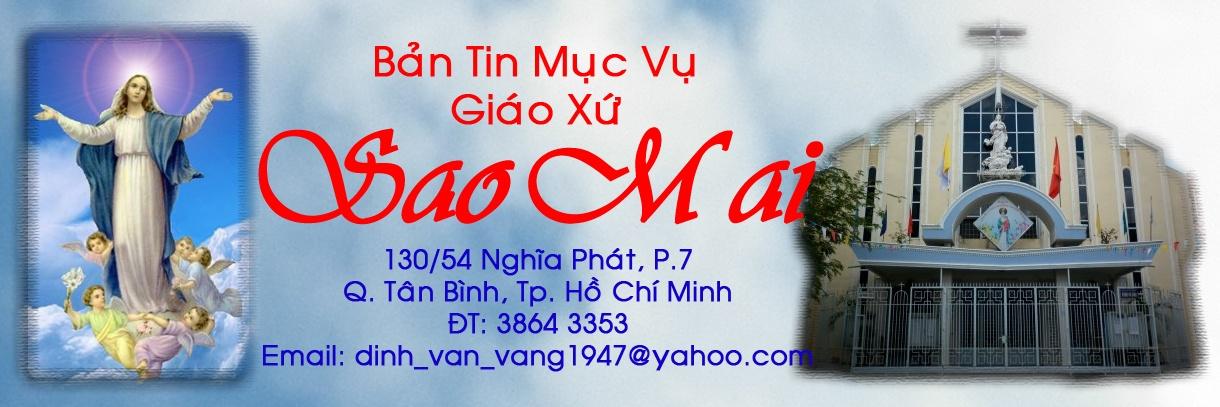 NỘI DUNGBẢN TIN SAO MAI SỐ 154.- THÁNG 05/2020I.LÁ THƯ LM CXỨ TH 05/2020 : THÁNG HOA DÂNG MẸ.	II.HUẤN LUYỆN NHÂN BẢN TH 05/2020: SỐNG VÀ CHIA SẺ TÌNH CHÚA TÌNH NGƯỜI.III.MỤC VỤ HNGĐ TH 05/2020: ĐỂ VỢ CHỒNG TRỞ THÀNH BẠN ĐỜI CỦA NHAU.IV.HSTM TH 05/2020: HSTM CN 4 PS A.- CN 5 PS A.- CN 6 PS A.- CN 7 PS A.- CN LỄ CTTHX.V.TRANG MỤC VỤ TH 05/2020: MV GIỚI TRẺ.- MV GIA ĐÌNH TRẺ.- MV CARITAS.VI.THÔNG TIN GIÁO XỨ TH 05/2020.SINH HOẠT GIÁO XỨ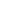 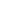 I.LÁ THƯ LM CHÍNH XỨ TH 05/2020THÁNG HOA DÂNG KÍNH MẸHội Thánh đã chọn tháng 5 là tháng dâng kính Đức Mẹ. Trong tháng này tại nhiều nhà thờ giáo xứ và nhà nguyện tu viện, đều có tổ chức những buổi dâng hoa kính Đức Mẹ. Những buổi dâng hoa này nhắc nhở chúng ta sống theo các nhân đức để nên hoàn thiện. Ngoài ra, mỗi bông hoa còn thể hiện lòng mến của chúng ta góp thành bó hoa thiêng, để nhờ Mẹ Ma-ri-a dâng lên Thiên Chúa tâm tình của chúng ta như sau:- Hoa Đỏ tượng trưng cho tình yêu và sự hy sinh quên mình. Xin Mẹ giúp chúng ta biết mở rộng con tim nhân ái để sẵn sàng chia sẻ tình người với những bệnh nhân đang chịu đựng sự đau khổ bất hạnh.- Hoa Tím tượng trưng cho sự thủy chung son sắt. Xin Mẹ giúp các đôi vợ chồng giữ trọn lời thề thủy chung để luôn yêu thương tôn trọng nhau vượt qua mọi thử thách gặp phải hằng ngày .- Hoa Vàng tượng trưng niềm tin kiên vững. Xin Mẹ giúp chúng ta luôn phó thác trong tình thương quan phòng của Thiên Chúa.- Hoa Xanh tượng trưng cho niềm cậy trông hy vọng. Xin Mẹ giúp chúng ta luôn giữ mãi ngọn lửa hy vọng trong tim để lan tỏa ánh sáng tin yêu giữa trần gian u tối.- Hoa Trắng tượng trưng sự trong sạch khiết tịnh. Xin Mẹ giúp chúng ta luôn giữ được đức trong sạch từ trong tư tưởng lời nói đến hành động, để thân xác mỗi người trước bao cám dỗ của ma quỷ, thế gian và xác thịt mình, xứng đáng trở thành đền thờ cho Thiên Chúa ngự trị.Với tất cả tấm lòng thành, trong tháng Hoa năm nay, cộng đoàn Giáo Xứ Sao Mai chúng ta cùng hiệp dâng những bông hoa bác ái yêu thương, hoa chia sẻ tình thương cho người nghèo và hoa khiêm nhường phục vụ tha nhân, nhất là những bệnh nhân Covid-19 tại Việt Nam và khắp nơi trên thế giới.LM CHÍNH XỨ SAO MAIĐAMINH ĐINH VĂN VÃNGII.MỤC VỤ GIỚI TRẺ THÁNG 05/2020SỐNG VÀ CHIA SẺ TÌNH CHÚA TÌNH NGƯỜI1. LỜI CHÚA : Khi ấy, có người trong nhóm Luật sĩ tiến đến Chúa Giêsu và hỏi: "Trong các giới răn, điều nào trọng nhất?" Chúa Giêsu đáp: "Giới răn trọng nhất chính là: "Hỡi Israel, hãy nghe đây: Thiên Chúa, Chúa chúng ta, là Chúa duy nhất, và ngươi hãy yêu mến Chúa, Thiên Chúa ngươi hết lòng, hết linh hồn, hết trí khôn và hết sức ngươi". Còn đây là giới răn thứ hai: "Ngươi hãy yêu mến tha nhân như chính mình ngươi". Không có giới răn nào trọng hơn hai giới răn đó". (Mc 12,28-32)2. CÂU CHUYỆN:Tại một thành phố ở Ấn Độ, vị thương gia mất cả ngày trời thương thảo với đối tác. Mệt mỏi, ông vào một nhà hàng sang trọng, tự thưởng cho mình bữa tối thịnh soạn. Khi những món ăn đã sẵn sàng trên bàn, bất chợt ông nhìn thấy một cậu bé đang nhìn trộm qua cửa kính, ánh mắt vô cùng thèm thuồng. Có gì đó đâm nhói trong tim, ông vẫy cậu bé vào. Cậu bé dắt theo một đứa em gái nhỏ. Hai đứa trẻ chăm chăm nhìn vào những đĩa thức ăn nóng hổi, chẳng cần biết người gọi chúng vào là ai. Vị thương gia bảo chúng cứ ăn thỏa thích. Và, không nói, không cười, hai đứa trẻ ngấu nghiến ăn hết các món ăn ngon lành trên bàn. Vị thương gia im lặng nhìn hai đứa trẻ ăn và rời đi, ông thấy cơn đói được xua tan một cách lạ kỳ, một cảm giác khó tả lâng lâng trong lòng... Vị thương gia gọi lại món ăn, nhẩn nha thưởng thức, sau đó gọi thanh toán. Ông xem tờ hóa đơn, một giọt nước mắt khẽ rơi. Ông nhìn người đàn ông tại quầy thu ngân và mỉm cười, anh ta đáp lại bằng nụ cười rạng rỡ. Tờ hóa đơn không hề ghi số tiền mà chỉ có một lời nhắn: “Thật đáng tiếc, chúng tôi không in được hóa đơn thanh toán cho tình người! Chúc ngài luôn hạnh phúc!”. Vị thương gia dùng “đức”, lấy tình thương đối xử với người nghèo. Chủ nhà hàng dùng “nghĩa” đáp lại “đức”. Không biết ai hơn ai?3. SUY NIỆM:Người xưa có câu: “Ngồi trên đống cát, ai cũng là hiền nhân, quân tử. Ngồi trên đống vàng mới biết ai thật sự là quân tử, hiền nhân”.Lời Chúa hôm nay đề cập tới hai giới răn gắn kết mật thiết với nhau. Cả hai đều đòi hỏi một thái độ sống là “yêu”: Yêu Thiên Chúa bằng tất cả con người trái tim, linh hồn, trí khôn và sức lực của mình, và yêu tha nhân giống như yêu chính bản thân mình (c 29-31). Hai thứ tình yêu này bổ túc cho nhau: Tình yêu đối với Thiên Chúa giống như thanh dọc của cây thập giá đỡ lấy thanh ngang là tình yêu đối với tha nhân.  Sống yêu thương theo Chúa dạy là chấp nhận cả hai thanh gỗ dọc và ngang làm nên cây thập giá. Nếu lễ toàn thiêu đòi đốt hoàn toàn lễ vật, và hy lễ đòi giết chết con vật, thì tình yêu đối với Chúa và tha nhân cũng đòi chúng ta phải tiêu diệt cái tôi kiêu ngạo, ích kỷ của mình. Chúng ta không thể mến Chúa yêu người mà không loại trừ cái tôi ích kỷ khép kín này. Hãy để tình yêu mến Chúa và tha nhân chi phối mọi chọn lựa, và biến đời chúng ta trở thành tình yêu dâng hiến trọn vẹn. 4. LỜI CẦU: Lạy Chúa Giêsu, Tình Yêu của con. Nếu Hội Thánh được ví như một thân thể gồm nhiều chi thể khác nhau, thì hẳn Hội Thánh không thể thiếu một chi thể cần thiết nhất và cao quý nhất. 
Đó là Trái Tim: một Trái Tim bừng cháy tình yêu. Chính tình yêu làm cho Hội Thánh hoạt động. Nếu trái tim Hội Thánh vắng bóng tình yêu, thì các tông đồ sẽ ngừng rao giảng, các vị tử đạo sẽ chẳng chịu đổ máu mình... Lạy Chúa Giêsu. Cuối cùng con đã tìm thấy ơn gọi của con, ơn gọi của con chính là tình yêu. Con đã tìm thấy chỗ đứng của con trong Hội Thánh: nơi Trái tim Hội Thánh, con sẽ là tình yêu, và như thế con sẽ là tất cả. Vì tình yêu bao trùm mọi ơn gọi trong Hội Thánh. Lạy Chúa, với chỗ đứng Chúa ban cho con, mọi ước mơ của con sẽ được thực hiện. Amen. (Lời cầu của thánh nữ Tê-rê-xa Hài Đồng Giê-su) LM ĐAN VINHIII.XÂY DỰNG HẠNH PHÚC GIA ĐÌNH TH 05/2020:	ĐỂ VỢ CHỒNG TRỞ THÀNH BẠN ĐỜI CỦA NHAU 1. LỜI CHÚA: Tô-bi-a đã nguyện rằng: “Giờ đây, lạy Chúa, Chúa biết không phải vì dục tình mà con cưới em này làm vợ, song chỉ vì muốn có con cái nối dòng, để danh Chúa được chúc tụng muôn đời”. Sara cũng nguyện rằng: “Lạy Chúa, xin thương xót chúng tôi. Xin cho hai người chúng con được an khang trường thọ” (Tb 8,7).2. SUY NIỆM:Vợ chồng chỉ có thể vui sống hạnh phúc khi hai người quyết tâm trở thành Bạn Đời của nhau. - THẾ NÀO LÀ BẠN ĐỜI ? Không chỉ đơn giản là cứ quen biết nhau, kết hôn và sống chung trong một nhà với nhau là đương nhiên sẽ thành Bạn Đời của nhau. Đã có hằng tỉ người trên thế gian này đã từng quen biết nhau, kết hôn với nhau và sống chung thành vợ chồng. Nhưng đã có mấy đôi vợ chồng thực sự trở thành những người Bạn Đời của nhau ?- VỢ CHỒNG CHỈ TRỞ THÀNH BẠN ĐỜI CỦA NHAU khi người này hiểu rõ giá trị của người kia. Khi chồng nhận ra người vợ của mình chính là tặng phẩm quí giá nhất mà Thiên Chúa đã ưu ái trao ban trong cuộc đời. Đồng thời anh phải biết trân trọng nâng niu tặng phẩm ấy trong suốt cuộc đời của mình. - VỢ CHỒNG SẼ THỰC SỰ TRỞ THÀNH BẠN ĐỜI CỦA NHAU  khi mỗi người luôn ý thức rằng: Chồng hay vợ của mình hiện nay không phải là kết quả của sự tìm kiếm của mình, nhưng chính là một báu vật mà Cha Trên Trời đã tặng ban cho mình. - VỢ CHỒNG SẼ LÀ TRỞ THÀNH BẠN ĐỜI THỰC SỰ CỦA NHAU khi nhận ra rằng : không việc gì xảy ra giữa hai người mà vô nghĩa. Tất cả những điều bạn nói ra đều có thể là khởi đầu của niềm vui hay nỗi buồn cho chồng hay vợ của bạn trong tương lai. Tất cả những thái độ và hành động của bạn hôm nay sẽ tác động, làm cho mối quan hệ giữa hai người được bền vững hay bị tàn lụi trong thời gian sắp tới. Do đó bạn cần phải thận trọng cân nhắc từng lời ăn tiếng nói với nhau, nhất là trong những khi cảm thấy bực mình hay bị nóng giận như người ta thường nói: “Nhất ngôn xuất hữu, tứ mã nan truy”- Một lời phát ra ngoài miệng, bốn con ngựa khó lòng đuổi theo được.3. THỰC HÀNH : Mỗi buổi sáng khi vừa thức dậy, bạn hãy bắt đầu một ngày mới của bạn bằng việc dâng lên Cha Trên Trời lời cầu nguyện nói lên lòng biết ơn chân thành, vì bạn đã nhận được một quà tặng quý giá nhất là chồng hay vợ của bạn. Bạn quyết tâm trong ngày mới sẽ nói và làm những gì cần để vun xới cho tình yêu giữa hai người ngày một thêm bền chặt. Nhờ đó cuộc sống chung của gia đình bạn sẽ luôn an vui và hạnh phúc.Bạn phải quyết tâm tránh tất cả những lời nói hay việc làm nào có thể gây ra hiểu lầm, nghi kỵ hay khiến chồng hay vợ của bạn buồn giận và bất an.Đây chính là phương pháp đơn giản nhưng rất có hiệu quả trong việc xây dựng Hạnh Phúc cho gia đình của bạn.4. LỜI CẦU:Đọc chung hai lời cầu của đôi vợ chồng Tô-bi-a và Sa-ra ở đầu bài.LM ĐAN VINH	IV. HIỆP SỐNG LỜI CHÚA THÁNG 05/2020CN 4 PHỤC SINH ATuần lễ từ 03/05 đến 09/05/20.- Ga 10,1-10MỤC TỬ VÀ CỬA CHUỒNG CHIÊN- LỜI CHÚA : “Tôi là cửa. Ai qua tôi mà vào thì sẽ được cứu. Người ấy sẽ ra vào và gặp được đồng cỏ” (Ga 10,9).- CỔ VÕ ƠN THIÊN TRIỆU LINH MỤC TU SĨ : Hội Thánh dành Chúa Nhật thứ IV Phục Sinh hằng năm để mời gọi các tín hữu cầu nguyện cho ơn thiên triệu linh mục tu sĩ. Đây là một vấn đề sống còn của Hội Thánh. Hiện nay nhiều nơi trên thế giới nhất là tại các nước Âu Mỹ, đang thiếu trầm trọng ơn gọi linh mục tu sĩ. Nhiều Nhà thờ không có linh mục nên đành phải đóng cửa hoặc bán đi để trả nợ. Cũng có nhiều dòng tu bị giải thể vì không còn tu sĩ trẻ kế thừa. Hiện tượng thiếu ơn gọi linh mục tu sĩ thường do mấy nguyên nhân sau đây: Một là vì cuộc sống tu trì hiện nay không còn sức hấp dẫn đối với lớp người trẻ đã và đang bị tục hóa. Hai là các người trẻ hôm nay luôn chịu ảnh hưởng của lối sống thực dụng hưởng thụ: chỉ biết tìm thỏa mãn các đam mê nhục dục thấp hèn, các nhu cầu ích kỷ… và mất đi cảm thức về đức tin. Nhưng nguyên nhân quan trọng nhất có lẽ là do người lớn đã không quan tâm cổ võ ơn thiên triệu và không quảng đại dâng con cho Chúa. - LẠY CHÚA GIÊ-SU. Xin cho các gia đình công giáo trở thành một môi trường tốt ươm trồng ơn thiên triệu, bằng việc tạo lập một bầu khí đạo đức và yêu thương giữa các thành viên với nhau. Xin cho chúng con luôn kính trọng yêu mến các linh mục coi sóc chúng con, thành tâm cộng tác với các ngài, sẵn sàng giúp đỡ các ngài chu toàn nhiệm vụ. Ước gì Giáo Xứ chúng con trở thành một Cộng Đoàn luôn hiệp nhất giữa chủ chăn và đoàn chiên, vì đó là điều kiện để Giáo Xứ được phát triển và ngày một thăng tiến. Xin cho chúng con luôn chu toàn sứ mệnh làm chứng cho Chúa giữa lòng xã hội Việt Nam hôm nay.-AMENCN 5 PHỤC SINH ATuần lễ từ 10/05 đến 16/05/2020.- Ga 14,1-12MẶC KHẢI VỀ CHÚA CHA- LỜI CHÚA: “Ai thấy Thầy là thấy Chúa Cha” (Ga 14,9b).- NÊN GIỐNG CHÚA GIÊ-SU: Chúa Giê-su đã trả lời Phi-líp-phê khi ông đòi được xem thấy Chúa Cha như sau: “Thầy ở với anh em bấy lâu, thế mà anh Phi-líp-phê, anh chưa biết Thầy ư ? Ai thấy Thầy là thấy Chúa Cha” (Ga 14,9). Ngày nay nếu muốn nhìn thấy Thiên Chúa, chúng ta hãy nhìn vào Chúa Giê-su, vì Người là “Em-ma-nu-en”- “Thiên Chúa ở cùng chúng ta” (Mt 1,23). Người là hình ảnh của Thiên Chúa vô hình đã trở nên hữu hình khi mặc lấy thân xác phàm nhân (x. Ga 1,14). Mỗi người chúng ta cũng phải sống thế nào để cũng có thể nói được như Chúa Giê-su: “Ai biết tôi là biết Chúa Giê-su. Ai thấy tôi là thấy Chúa Giê-su”. Đức Giê-su không những là Đấng chỉ đường mà còn là Con Đường dẫn đưa ta đến với Thiên Chúa (x Ga 14,6), và là Đấng ban ơn cứu độ như thánh Phê-rô đã nói: “Dưới gầm trời này, không có một Danh nào khác đã được ban cho nhân loại, để chúng ta phải nhờ vào Danh đó mà được cứu độ” (Cv 4,11-12). Một khi chúng ta đã đi trên Con Đường Giê-su là đạo Công Giáo, thì chúng ta cũng phải trở nên con đường dẫn đưa anh em lương dân đến với Chúa Giê-su.  - LẠY CHÚA GIÊ-SU. Xin giúp chúng con năng nhìn ngắm khuôn mặt dịu hiền của Chúa và suy niệm các hành vi và lời dạy của Chúa, vì Chúa chính là hình ảnh của Chúa Cha. Xin giúp chúng con biết lắng nghe Lời Chúa và quyết tâm thực hành trong cuộc sống đời thường. Xin cho chúng con luôn biết từ bỏ ý riêng và vác thập giá mình hàng ngày mà theo chân Chúa. Nhờ đó, chúng con hy vọng sẽ ngày một trở nên con hiếu thảo của Chúa Cha, môn đệ đích thực của Chúa và anh chị em của mọi người.-AMEN.CN 6 PHỤC SINH ATuần lễ từ 17/05 đến 23/05/2020.- Ga 14,15-21MẾN CHÚA YÊU NGƯỜI- LỜI CHÚA: “Nếu anh em yêu mến Thầy, thì sẽ giữ các điều răn của Thầy” (Ga 14,15).- PHƯƠNG CÁCH CHỨNG TỎ LÒNG MẾN: Lòng mến Chúa không chỉ dừng lại ở tình cảm suông, hay những công việc đạo đức hình thức bề ngoài như đọc kinh, dự lễ… nhưng còn phải chứng tỏ bằng việc thực thi thánh ý Chúa Cha như lời Chúa Giê-su: “Không phải bất cứ ai thưa với Thầy: “Lạy Chúa! Lạy Chúa!” là được vào Nước Trời cả đâu. Nhưng chỉ ai thi hành ý muốn của Cha Thầy là Đấng ngự trên trời, mới được vào mà thôi” (Mt 7,21). Thánh Gio-an cũng cho biết lòng mến Chúa thực sự thì phải đi đôi với sự thương người: "Nếu ai nói: Tôi yêu mến Thiên Chúa, mà lại ghét anh em mình, người ấy là kẻ nói dối. Vì ai không yêu thương người anh em mà họ trông thấy, thì không thể yêu mến Thiên Chúa là Đấng họ không trông thấy được" (1 Ga 4,20). Ai yêu thương phục vụ người đói khát bệnh tật và đau khổ tức là yêu thương phục vụ chính Chúa Giê-su (x. Mt 25,40).- LẠY CHÚA GIÊ-SU. Chúa muốn chúng con tuân giữ các giới răn vì lòng mến Chúa, hơn là chỉ mong để được thưởng hạnh phúc thiên đàng hay để tránh bị phạt trong hỏa ngục sau này. Xin giúp chúng con biết mến Chúa bằng việc sống giới răn mới yêu thương của Chúa. Xin cho chúng con biết noi gương Me Ma-ri-a: Luôn lắng nghe lời Chúa và mau mắn xin vâng; Cho chúng con biết quan tâm tìm hiểu nhu cầu của tha nhân và mau mắn đáp ứng; Cho chúng con luôn nghĩ đến những người bệnh tật, nghèo khổ và bất hạnh, để phục vụ họ như phục vụ chính Chúa. Nhờ đó, chúng con sẽ trở nên những môn đệ trung thành của Chúa.-AMENCN 7 PHỤC SINH ALỄ THĂNG THIÊNTuần lễ từ 24/05 đến 30/05/2020.- Mt 28,16-20LÀM CHỨNG NHÂN CHO THẦY- LỜI CHÚA: Chúa phán: “Thầy đã được trao toàn quyền trên trời dưới đất. Vậy anh em hãy đi và làm cho muôn dân trở thành môn đệ, làm phép rửa cho họ nhân danh Chúa Cha, Chúa Con và Chúa Thánh Thần. Dạy bảo họ tuân giữ mọi điều Thầy đã truyền cho anh em. Và đây, Thầy ở cùng anh em mọi ngày cho đến tận thế” (Mt 28,18b-20).- LÀM CHỨNG CHO CHÚA CỤ THỂ LÀ QUẢNG ĐẠI CHIA SẺ:Như vậy “làm chứng” về Chúa Giê-su và dạy cho kẻ khác biết về Người, đơn giản chỉ là chia sẻ cho họ niềm tin và tình yêu mà chúng ta đang có. Chia sẻ kho tàng đức tin mà chúng ta đang sống và hy vọng. Chúa Giê-su mời gọi chúng ta nhận từ tay Người sứ mệnh “được sai đi” mà Người đã nhận từ Chúa Cha, để thay Người tiếp tục thực hiện ở bất cứ nơi nào và theo bất cứ phương cách nào hữu hiệu nhất, do Chúa Thánh Thần soi sáng cho chúng ta.- LẠY CHÚA GIÊ-SU. Trong bài Sách Thánh hôm nay, thiên than đã nói với các môn đệ: “Hỡi những người Ga-li-lê, sao còn đứng nhìn lên trời? Đức Giê-su, Đấng vừa lìa bỏ các ông và được rước lên trời, cũng sẽ ngự đến y như các ông đã thấy Người lên trời” (Cv 1,11). Qua đó Chúa muốn dạy rằng: điều quan trọng nhất các ông phải làm là tiếp tục công trình cứu độ của Chúa, bằng việc loan Tin Mừng. Làm chứng trước hết bằng lời rao giảng Tin Mừng nhờ ơn Thánh Thần, nhất là bằng những hành động yêu thương khiêm nhường phục vụ, bằng việc quảng đại cho đi... Xin Chúa giúp chúng con chu tòan sứ mệnh làm chứng ấy trong cuộc sống thường ngày.- AMENCN LỄ HIỆN XUỐNG ATuần lễ từ 31/05 đến 06/06/20.- Ga 20,19-23TRAO BAN THÁNH THẦN- LỜI CHÚA: Người lại nói với các ông: “Bình an cho anh em! Như Chúa Cha đã sai Thầy, thì Thầy cũng sai anh em”. Nói xong, Người thổi hơi vào các ông và bảo: “Anh em hãy nhận lấy Thánh Thần. Anh em tha tội cho ai, thì người ấy được tha. Anh em cầm giữ ai, thì người ấy bị cầm giữ”(Ga 20,21-23).  - Chúa Thánh Thần làm cho Hội Thánh hiệp nhất qua việc ban nhiều ơn đặc sủng khác nhau để phục vụ lợi ích chung cộng đoàn (1 Cr 12,4-11). Nhất là được ơn nói tiếng khác và nói tiên tri (x. 1 Cr 14,5). Trong Hội Thánh có nhiều phẩm trật khác nhau (x.1 Cr 12,27-30). Ngày nay Thánh Thần hiện diện nơi các vị chủ chăn và cộng đoàn mỗi khi họp nhau cử hành bí tích Thánh Thể. Trong Thánh Lễ, Thánh Thần soi sáng để các tín hữu nghe, hiểu và sống Lời Chúa, biến bánh rượu trở thành Mình Máu Chúa Giê-su sau lời truyền phép. Thánh Thần chính là linh hồn của Hội Thánh. Nếu không có Thánh Thần thì Hội Thánh cũng chỉ như một xác chết không hồn mà thôi. - LẠY CHÚA THÁNH THẦN. Xin hãy đến như cơn gió mát thổi vào tâm hồn chúng con, thổi vào Hội Thánh, thổi vào thế giới hôm nay, để làm tươi mát dịu dàng và ban sự tự do thanh thoát. Xin hãy đến như dòng nước trong lành chảy vào cuộc đời chúng con, chảy vào Hội Thánh, chảy vào thế giới hôm nay, để tẩy sạch mọi tội lỗi nhớp nhơ, làm dịu đi những khô cằn, uốn lại những tấm lòng cứng cỏi, và làm phát sinh những mầm xanh sự sống mới. Xin hãy đến ban ngọn lửa hồng chiếu sáng đời con, chiếu sáng Hội Thánh, chiếu sáng thế giới hôm nay, để xua đi bóng đêm tội lỗi ra khỏi tâm hồn chúng con, đẩy lùi bóng tối của đam mê thấp hèn ra khỏi môi trường chúng con đang sống, làm cháy lên những ước mơ cao cả, và làm bừng sáng tình yêu khiêm nhường phục vụ..-AMEN	V.MỤC VỤ GX. SAO MAI THÁNG 05/20201. MỤC VỤ GIỚI TRẺ:Ban Mục Vụ Giới Trẻ đã họp mặt vào trước Tết Nguyên Đán để nhận định tình hình Giới Trẻ bà đề ra đường hướng hoạt động cho Mục Vụ Giới Trẻ trong 3 Năm Giới Trẻ do Hội Đồng Giám Mục đã ấn định. Trong thời gian này, Ban Mục Vụ Giới Trẻ sẽ củng cố nội bộ để có điều kiện tổ chức các buổi sinh hoạt giúp huấn luyện giới trẻ hướng đến trưởng thành toàn diện.  Hy vọng cha Phó Giu-se và Ban Mục Vụ Giới Trẻ giáo xứ sẽ mời gọi thêm nhân sự cộng tác và tổ chức các sinh hoạt cụ thể dành cho thanh thiếu niên nam nữ trong Giáo Xứ trong 3 năm tới.2.MỤC VỤ GIA ĐÌNH:Trong tháng 3, Ban Mục Vụ Gia Đình (MVGĐ) sẽ tiến hành các sinh hoạt sau: -Hàng tuần, các thành viên tiếp tục học hỏi Lời Chúa, cầu nguyện chung và họp bàn công tác mục vụ trong năm 2020.-Chia sẻ cảm nghiệm đời sống Đức Tin và đến thăm một số gia đình trong Giáo xứ.Đại diện ban MVGĐ là Anh Giuse PHẠM PHÚ CƯỜNG (ĐT: 0908 841 328). Phó ban: Chị Maria PHẠM THỊ THÚY LIỄU (ĐT: 0937 760 448)và Anh Tadio LÊ VĂN VŨ LINH (ĐT: 0775 751 335).3. MỤC VỤ CARITAS : - Sáng ngày lễ Phục Sinh, các hội viên đã kết hợp với Ca-ri-tas Hạt Chí Hòa đi thăm và tặng quà gồm trứng Phục Sinh, bao thư tặng các bệnh nhân tại mái ấm. Xin 1 200 gói sữa gạo dinh dưỡng để chia sẻ cho các trẻ em và người già nghèo trong Giáo Hạt Chí Hòa. Đến thăm bà cố cha Toàn bị mổ.- Đã phối hợp với Ban Phục Vụ các Giáo Họ trong Giáo Xứ điều tra và lập danh sách các hộ có người bán vé số và ve chai không có thu nhập để nộp về Ca-ri-tas Giáo Phận qua hệ thống Giáo Hạt. Mỗi người trong danh sách đã nhận được số tiền 750 000 đồng từ Ca-ri-tas Giáo Phận..* DỰ KIẾN SINH HOẠT TH 05 CỦA MV CARITAS Lập danh sách những người lao động nghèo bị mất việc do dịch Covid-19:Vào khoảng trung tuần tháng 5/2020, những người có tên trong danh sách do các Giáo Họ trong giáo xứ kết hợp với Mục Vụ Caritas GX nộp lên Caritas TGP. Mỗi người sẽ được cửa hàng BÁCH HÓA XANH gửi tin nhắn báo một Mã Số riêng vào máy di động đã đăng ký, kèm theo địa chỉ Cửa Hàng Bách Hóa Xanh ở gần nhà. Chính người này sẽ theo địa chỉ đến cửa hàng Bách Hóa Xanh mua nhu yếu phẩm miễn phí được 100 000 đ/1 tuần. (5 tuần liên tiếp).VI. THÔNG TIN TH 04- TH 05/20201) VỀ THÁNH LỄ ONLINE: - Do tình hình dịch cúm Covid–19, các sinh hoạt lễ nghi tôn giáo tại nơi thờ tự tôn giáo đều phải tạm ngưng theo chỉ thị 16 ngày 31/03/2020 của Thủ tướng chính phủ. Tuy nhiên tại các nhà thờ trong Thành Phố, thánh lễ Online vẫn được tổ chức hằng ngày và phát trên các websites và facebook để giáo dân trong các giáo xứ có điều kiện dự lễ trực tuyến tại các tư gia. Hiện nay tình hình dịch bệnh tại nước ta đã bước đầu được kiểm soát thành công, nên ngày 28/04/2020 Thủ tướng chính phủ đã ra chỉ thị 19 và sau đó UBND Thành Phố HCM đã ra quyết định nới lỏng một phần các biện pháp cách ly xã hội, để các sinh hoạt sản xuất kinh tế và văn hóa xã hội từng bước sớm trở lại bình thường. - Riêng về tôn giáo: Các lễ hội và lễ nghi tại các nơi thờ tự có tập trung đông người vẫn tiếp tục tạm ngưng để đề phòng nguy cơ lây lan dịch bệnh. Tuy nhiên không cấm các linh mục dâng lễ online tại nhà thờ và giáo dân vẫn được quyền đến nhà thờ cầu nguyện đọc kinh riêng với điều kiện đề phòng nguy cơ tái phát dịch bệnh. - NT Sao Mai sẽ duy trì thánh lễ online: 10g00; 17g30 ngày thường và 05g30; 10g00; 17g30 ngày Chúa Nhật. Trong giờ lễ online, để tránh tập trung đông người, Ban Thường Vụ sẽ không đánh chuông như mọi khi, và phải đóng các cửa ra vào nhà thờ để khống chế số tham dự không vượt quá 30 người theo chỉ thị 19 của chính phủ. Người già, trẻ em và người có biểu hiệu bất thường như: sốt cao, ho, khó thở… được yêu cầu không đến nhà thờ. Những người dự lễ online tại nhà thờ phải theo hướng dẫn của cơ quan y tế là: rửa tay sát khuẩn, đeo khẩu trang và ngồi cách nhau 1 mét để đề phòng dịch bệnh.2) MỪNG NGÀY KỶ NIỆM THỤ PHONG LINH MỤC 28/04/2020:  10g00 ngày 28/04/2020, nhà thờ Sao Mai đã tổ chức thánh lễ đồng tế online để tạ ơn Chúa nhân ngày mừng kỷ niệm 47 năm thụ phong linh mục (1973-2020) và 40 năm phục vụ giáo xứ Sao Mai của Cha chính xứ Đa Minh (1980-2020). Xin Cộng đoàn thêm lời cầu nguyện để cha Đa-minh hồn an xác mạnh và chu toàn sứ mệnh mục tử chăm sóc đoàn chiên Chúa trao phó.3) TIN BUỒN: Trong Tháng 03-04/2020 vừa qua, Chúa đã gọi 6 người trong giáo xứ SM về với Chúa :* Giáo họ Gioan B: 1) Bà Maria Trần Thị Tỉnh 	(1931) ngày 18/03/20	. Thọ 90 tuổi. 2) Bà Maria Nguyễn Thị Hương (Trùm Miên) 	(1935) ngày 05/04/20. Thọ: 86 tuổi.* Giáo họ Phaolô: 3) Ông Phaolô Đoàn Văn Ân	 (1957) ngày 07/04/20	. Thọ 63 t.uổi. 4) Bà Têrêsa Lê Thị Cúc	 (1968) ngày 27/04/20 ; 52 tuổi. * Giáo họ Phêrô: 5) Bà Têrêsa Mai Thị Loan 	(1963) ngày 08/04/20. 57 tuổi.* Giáo họ Giuse : 6) Ông Giuse Vũ Minh Tâm 	(1963) ngày 12/04/20. 57 tuổi.Xin phân ưu với các gia đình có người thân qua đời. Nguyện xin Chúa sớm đưa các linh hồn này về hưởng Thánh Nhan Chúa trên Nước Trời.TRUYỀN THÔNG SAO MAI